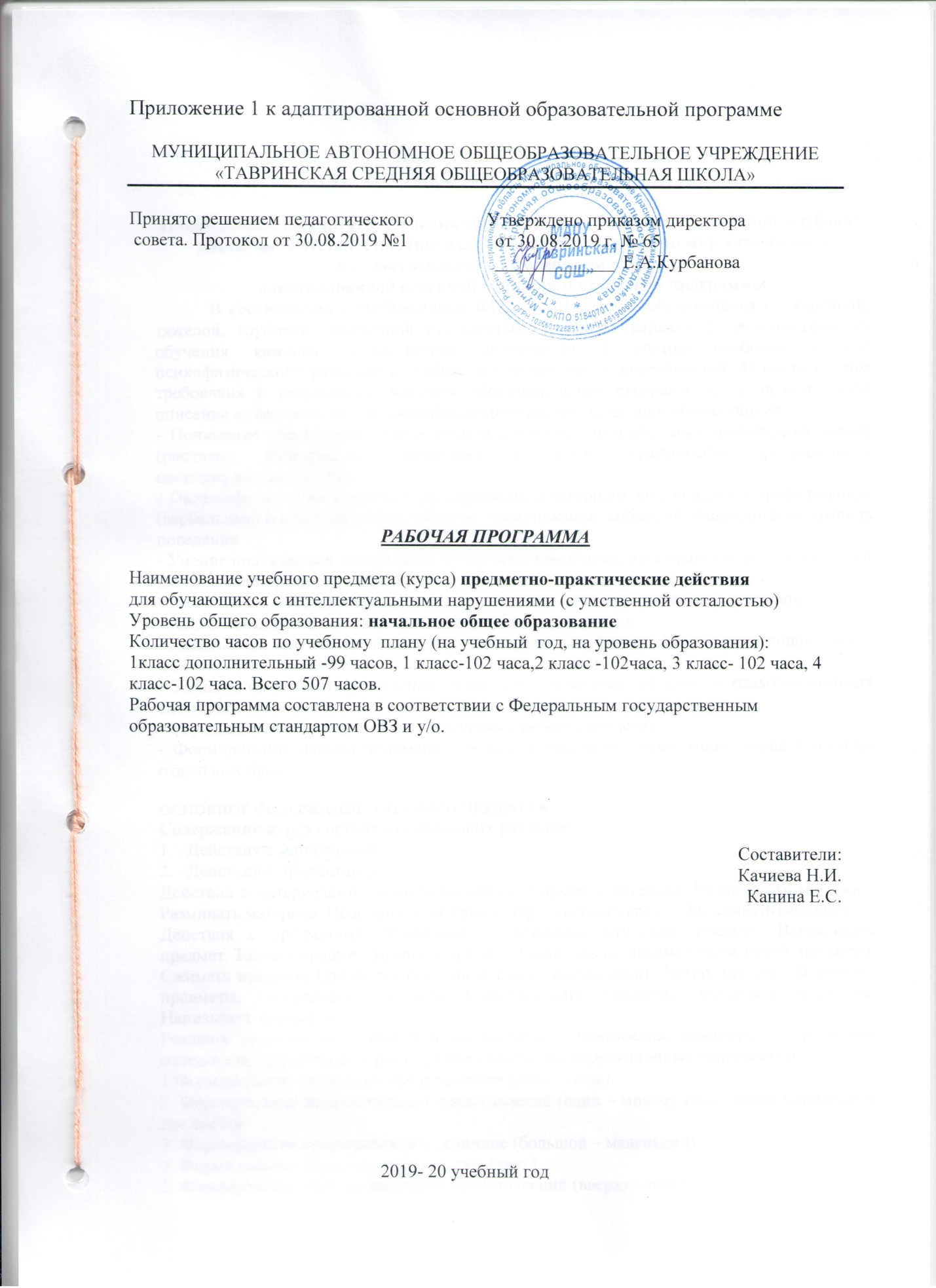 Пояснительная запискаПланируемые результаты освоения обучающимися с умеренной, тяжелой, глубокой умственной отсталостью (интеллектуальными нарушениями), тяжелыми и множественными нарушениями развитияадаптированной основной общеобразовательной программыВ соответствии с требованиями ФГОС к АООП для обучающихся с умеренной, тяжелой, глубокой умственной отсталостью, с ТМНР (вариант 2) результативность обучения каждого обучающегося оценивается с учетом особенностей его психофизического развития и особых образовательных потребностей. В связи с этим требования к результатам освоения образовательных программ представляют собой описание возможных результатов образования данной категории обучающихся.  - Понимание обращенной речи и смысла доступных невербальных графических знаков (рисунков, фотографий, пиктограмм и других графических изображений), неспецифических жестов  - Овладение вступать в контакт, поддерживать и завершать его, используя традиционные (вербальные) и альтернативные средства коммуникации, соблюдая общепринятые правила поведения- Умение пользоваться доступными средствами коммуникации в практике экспрессивной и импрессивной речи для решения соответствующих возрасту житейских задач- Умение использование предметов для выражения путем на них жестом, взглядом- Использование доступных жестов для передачи сообщения- Понимание слов, обозначающие объекты и явления природы, объекты рукотворного мира и деятельность человека- Умение использовать усвоенный словарный и фразовый материал в коммуникативных ситуациях- Обучение глобальному чтению в доступных ребенку пределах- Формирование навыка понимания смысла узнаваемого слова; копирование с образца отдельных букв.ОСНОВНОЕ СОДЕРЖАНИЕ УЧЕБНОГО ПРЕДМЕТАСодержание курса состоит из следующих разделов:1. «Действия с материалами».2. «Действия с предметами». Действия с материалами: сминать материал. Разрывать материал. Размазывать материал. Разминать материал. Пересыпать материал. Переливать материал. Наматывать материал. Действия с предметами: захватывать, удерживать, отпускать предмет. Встряхивать предмет. Толкать предмет. Вращать предмет. Нажимать на предмет (всей рукой, пальцем). Сжимать предмета (двумя руками, одной рукой, пальчиками). Тянуть предмет. Вынимать предметы. Складывать предметы. Перекладывать предметы. Вставлять предметы. Нанизывать предметы. Реализуя принцип системности и многократного повторения, совместно с предметом математики разработаны и реализуются следующие коррекционные направления:1.Формирование временных представлений (день – ночь).2. Формирование количественных представлений (один – много), нахождение одинаковых предметов. 3. Формирование представлений о величине (большой – маленький).4. Формирование представлений о форме (круг).5. Формирование пространственных представлений (вверху – внизу).6. Формирование пространственных представлений (далеко – близко).Все разделы программы взаимосвязаны и соответствуют различным этапам формирования предметно-практической деятельности у детей. При составлении индивидуальных планов для работы с детьми выбор конкретного раздела программы зависит от возраста ребенка, особенностей его развития и поставленных коррекционных задач. Содержание обучения на уроках предметно-практической деятельности очень разнообразны, что определяется многообразием различных дефектом, присущих детям с умеренной умственной отсталостью. Нарушения моторики, и в частности зрительно-двигательной координации, которые прямым образом отражаются на возможностях результатах предметно-практической деятельности детей с умеренной умственной отсталостью, требуют проведение игр и упражнений, направленных па коррекцию этих нарушении. На эти работы не отводятся целиком отдельные уроки; они включаются в урок как определенный этап среди других видов деятельности. Для коррекции нарушения внимания предусмотрены специальные упражнения и игры. Сенсорное развитие этих детей осуществляется по разработанной системе и предметно-манипуляционной деятельности, и дидактических играх.Все занятия необходимо сопровождать живой эмоциональной речью учителя, побуждать учащихся к активной речи по ходу деятельности. Учитель должен стимулировать и организовывать двигательную активность каждого ребенка.Учебную работу на уроках предметно-практической деятельности необходимо строить так, чтобы ранее пройденный материал постоянно включался в новые виды работ, закреплялся и вводился в самостоятельную деятельность детей на различных уроках.Тематическое планирование 1 (дополнительный) классТематическое планирование 1 классТематическое планирование 2 класс№ п/пТема1 модуль-15ч1Путешествие с чебурашкой. Представления о частях суток: день – ночь.2Бабушка в гости пришла.  Изучение геометрической фигуры  круг.3Как дети ёжику помогли. Игра «Когда это бывает». Разминание пластилина.4В гостях у Незнайки. Части суток и их последовательность. Подвижная игра «День и ночь».5День-ночь. Игра «Когда это бывает». Игра «Закончи предложение».6Солнышко. Время суток – день. Выкладывание мозаики на шаблоне.7Звездочка. Время суток – ночь. Выкладывание мозаики на шаблоне.8Страна времени. Знакомство с временными понятиями по картинкам.9Одежда. Магазин одежды. Подбор  пары к вещам.10Игрушки матрешки. Действия с разборно-сборными игрушками.11Разноцветные пирамидки. Действия с разборно-сборными игрушками.12Кто в лесу живет. Жизнь  животных  в лесу в разное время суток.13Стоит в поле теремок. Рассказ и показ сказки «Теремок». Работа с пластилином.14В поисках солнышка. Обыгрывание игровой ситуации.15Что выросло в огороде. Соотношение картинок с предметами. Раскрашивание картинок.2 модуль-15ч16Мячики в корзинке. Нахождение одинаковых предметов.17Кубики. Объединение предметов по единому признаку.18Игрушки в гости пришли. Сравнивание предметов.19Лесные звери. Составление групп отдельных предметов. Установление отношений между понятиями.20Лесные дары. Определение совокупности словами « один», « много», « ни одного».21В гостях у Незнайки. Выделение  предметов  с двумя одинаковыми признаками. Раскрашивание картинок.22Грибы в корзинке. Сравнивание  совокупности  предметов по количеству путем составления пар.23Музыкальный лягушонок. Различение и группирование предметов. Игра «Сколько у тебя?».24Зайчики и волк. Сравнивание предметов.25Путешествие в деревню. Понятия количества: один – много.26У зайчика в гостях. Сравнивание двух групп предметов на основе взаимного сопоставления.27В гостях у мишки. Различение понятий “один” и “много” различными анализаторами. Игра “Угадай”.28Цветные карандаши. Выделение отдельных предметов из группы. Составление группы из отдельных предметов.29Угостим зайку.  Выделение отдельных предметов из группы. Составление группы из отдельных предметов. 30Морские приключения. Закрепление понятий «один», «много».3 модуль-15ч31Матрешки гуляют. Сравнивание предметов по величине.32Зайчики. Объединение одинаковых предметов в предметные множества по словесному заданию.33Куклы Маша и Даша. Выделение и группирование предметов по величине.34Зайчонок в гости пришел. Восприятие и различение предметов по размеру.35В домике у трех медведей. Различение и употребление слов «большой»,  «маленький».36Большие и маленькие кубики. Зрительное  сравнивание предметов по величине.37Большой-маленький. Сравнивание предметов по величине. Работа с кубиками. Работа с пластилином.38Львенок в гости пришел. Различение и объединение предметов по величине.39Пирожки. Различение и называние размеров предметов. Работа с пластилином.40Маша идет домой. Сравнивание двух предметов  способами наложения и приложения.41В гостях у Леопольда. Различение и называние размеров предметов.42Колобок. Закрепление понятий «маленький», «большой» .43В гости к медвежатам. Выделение и объединение предметов по одному (общему) признаку.44Плывут кораблики. Закрепление понятий «маленький», «большой» .45Собачки. Закрепление понятий «маленький», «большой» .4 модуль-18ч46Круг. Составление группы из отдельных предметов и выделение из нее одного предмета.47В гостях у круга. Выделение и объединение предметов по одному (общему) признаку.10.0148Заяц и медведь.49Паровозик. Различение и называние круга.50Чудесный мешочек. Различение и называние круга.51Солнечный круг. Различение и называние круга.52Подарки от куклы Маши.53Чудесное дерево. Распознавание на ощупь геометрической фигуры  круг.54Зайка. Нахождение  предметов, отличающихся от остальных.55Путешествие в белую сказку.  Закрепление  знаний о геометрической фигуре  круг.56Урожай на грядках. Составление группы предметов из отдельных предметов и выделение одного предмета из группы.57В гости к солнышку. Использование различных  пособий.58Маша и медведь. Сравнивание двух разных групп предметов способом наложения.59В гостях у круга. Выделение  и объединение  предметов по одному (общему) признаку.60Помоги Маше. Составление группы предметов из отдельных предметов и выделение одного предмета из группы.61Путешествие с колобком. Развитие мыслительных операций.62Мишка косолапый. Соотношение формы изображенного предмета с геометрической фигурой (эталоном).63Сварим куклам борщ. Составление группы предметов из отдельных предметов и выделение одного предмета из группы.5 модуль-17ч64Гуси-лебеди. Сравнивание предметов по признакам сходства и различия.65Снеговичок. Признаки сходства и различия предметов.66Волшебное путешествие в сказку. Выделение общего признака предметов группы.67Петрушка. Раскладывание предметов, расположенных вверху и внизу.68Весеннее приключение. Сравнивание двух предметов.69Путешествие в лес. Признаки сходства и различия предметов.11.0370Путешествие в подводный мир.71Путешествие на автобусе.72Магазин игрушек.73В гостях у куклы Маши.74Машины едут на стоянку.75Веселый паровозик.76Волшебный домик.77В гости к игрушкам.78Волшебное ведерко.79Винни-пух  и все, все, все.80На помощь Мишутке.6 модуль-19ч81Чудесное дерево.82Веселые зайчата.83День рождения у гномиков.84Муха-Цокотуха.85Путешествие колобка.86Прогулка в весенний лес.87Бусы.88Заборчик для козлят.89Домик.90Самолеты летят.91На рыбалке.92В гости к лисичке.93Лиса и заяц.94Путешествие в страну Помогайка.95Карта путешествий.96В стране игрушек.97Мы гостей встречаем.98Будьте здоровы.99День защиты детей.№ п/пТема1 модуль-15ч1Путешествие с чебурашкой. Представления о частях суток: день – ночь.2Бабушка в гости пришла.  Изучение геометрической фигуры  круг.3Как дети ёжику помогли. Игра «Когда это бывает». Разминание пластилина.4В гостях у Незнайки. Части суток и их последовательность. Подвижная игра «День и ночь».5День-ночь. Игра «Когда это бывает». Игра «Закончи предложение».6Солнышко. Время суток – день. Выкладывание мозаики на шаблоне.7Звездочка. Время суток – ночь. Выкладывание мозаики на шаблоне.8Страна времени. Знакомство с временными понятиями по картинкам.9Одежда. Магазин одежды. Подбор  пары к вещам.10Игрушки матрешки. Действия с разборно-сборными игрушками.11Разноцветные пирамидки. Действия с разборно-сборными игрушками.12Кто в лесу живет. Жизнь  животных  в лесу в разное время суток.13Стоит в поле теремок. Рассказ и показ сказки «Теремок». Работа с пластилином.14В поисках солнышка. Обыгрывание игровой ситуации.15Что выросло в огороде. Соотношение картинок с предметами. Раскрашивание картинок.2 модуль-15ч16Мячики в корзинке. Нахождение одинаковых предметов.17Кубики. Объединение предметов по единому признаку.18Игрушки в гости пришли. Сравнивание предметов.19Лесные звери. Составление групп отдельных предметов. Установление отношений между понятиями.20Лесные дары. Определение совокупности словами « один», « много», « ни одного».21В гостях у Незнайки. Выделение  предметов  с двумя одинаковыми признаками. Раскрашивание картинок.22Грибы в корзинке. Сравнивание  совокупности  предметов по количеству путем составления пар.23Музыкальный лягушонок. Различение и группирование предметов. Игра «Сколько у тебя?».24Зайчики и волк. Сравнивание предметов.25Путешествие в деревню. Понятия количества: один – много.26У зайчика в гостях. Сравнивание двух групп предметов на основе взаимного сопоставления.27В гостях у мишки. Различение понятий “один” и “много” различными анализаторами. Игра “Угадай”.28Цветные карандаши. Выделение отдельных предметов из группы. Составление группы из отдельных предметов.29Угостим зайку.  Выделение отдельных предметов из группы. Составление группы из отдельных предметов. 30Морские приключения. Закрепление понятий «один», «много».3 модуль-15ч31Матрешки гуляют. Сравнивание предметов по величине.32Зайчики. Объединение одинаковых предметов в предметные множества по словесному заданию.33Куклы Маша и Даша. Выделение и группирование предметов по величине.34Зайчонок в гости пришел. Восприятие и различение предметов по размеру.35В домике у трех медведей. Различение и употребление слов «большой»,  «маленький».36Большие и маленькие кубики. Зрительное  сравнивание предметов по величине.37Большой-маленький. Сравнивание предметов по величине. Работа с кубиками. Работа с пластилином.38Львенок в гости пришел. Различение и объединение предметов по величине.39Пирожки. Различение и называние размеров предметов. Работа с пластилином.40Маша идет домой. Сравнивание двух предметов  способами наложения и приложения.41В гостях у Леопольда. Различение и называние размеров предметов.42Колобок. Закрепление понятий «маленький», «большой» .43В гости к медвежатам. Выделение и объединение предметов по одному (общему) признаку.44Плывут кораблики. Закрепление понятий «маленький», «большой» .45Собачки. Закрепление понятий «маленький», «большой» .4 модуль-18ч46Круг. Составление группы из отдельных предметов и выделение из нее одного предмета.47В гостях у круга. Выделение и объединение предметов по одному (общему) признаку.48Заяц и медведь.49Паровозик. Различение и называние круга.50Чудесный мешочек. Различение и называние круга.51Солнечный круг. Различение и называние круга.52Подарки от куклы Маши.53Чудесное дерево. Распознавание на ощупь геометрической фигуры  круг.54Зайка. Нахождение  предметов, отличающихся от остальных.55Путешествие в белую сказку.  Закрепление  знаний о геометрической фигуре  круг.56Урожай на грядках. Составление группы предметов из отдельных предметов и выделение одного предмета из группы.57В гости к солнышку. Использование различных  пособий.58Маша и медведь. Сравнивание двух разных групп предметов способом наложения.59В гостях у круга. Выделение  и объединение  предметов по одному (общему) признаку.60Помоги Маше. Составление группы предметов из отдельных предметов и выделение одного предмета из группы.61Путешествие с колобком. Развитие мыслительных операций.62Мишка косолапый. Соотношение формы изображенного предмета с геометрической фигурой (эталоном).63Сварим куклам борщ. Составление группы предметов из отдельных предметов и выделение одного предмета из группы.5 модуль-18ч64Гуси-лебеди. Сравнивание предметов по признакам сходства и различия.65Снеговичок. Признаки сходства и различия предметов.66Волшебное путешествие в сказку. Выделение общего признака предметов группы.67Петрушка. Раскладывание предметов, расположенных вверху и внизу.68Масленица. Соотношение картинок с предметами. Раскрашивание картинок.69Весеннее приключение. Сравнивание двух предметов.70Путешествие в лес. Признаки сходства и различия предметов.71Путешествие в подводный мир.72Путешествие на автобусе.73Магазин игрушек.74В гостях у куклы Маши.75Машины едут на стоянку.76Веселый паровозик.77Волшебный домик.78В гости к игрушкам.79Волшебное ведерко.80Винни-пух  и все, все, все.81На помощь Мишутке.6 модуль-21ч82Чудесное дерево.83Веселые зайчата.84День рождения у гномиков.85Тараканище.86Муха-Цокотуха.87Путешествие колобка.88Прогулка в весенний лес.89Бусы.90Волк и семеро козлят. 91Заборчик для козлят.92Домик.93Самолеты летят.94На рыбалке.95В гости к лисичке.96Лиса и заяц.97Путешествие в страну Помогайка.98Карта путешествий.99В стране игрушек.100Мы гостей встречаем.101Будьте здоровы.102День защиты детей.№п/пТема урока1.Собирание листов бумаги, монет.2.Набирание ложкой сахара (крупы);3.Нанизывание колец на штырь.4..Нанизывание крупных бус на проволоку, шпагат, тонкий шнур;5.Нанизывание колец пирамидки с учетом цвета; удерживание предмета одной (двумя) руками, подбрасывание его, толкание;6.Складывание трех составной матрешки.7.Выполнение подражательных движений рук: «Мельница», «Замочек», «Бокс», «Топор».8.Воспроизведение действий, движений, изображенных на картинке.9.Упражнения для пальцев рук. Выполнение подражательных действий со сменой вида движений: «стучим — прячем».10.Узнавание, различение и называние предметов по цвету (основные цвета), форме, размеру.11.Группировка по цвету (размеру) предметов двух контрастных цветов (размеров). Раскладывание их в коробки, веерки, стаканы соответствующего цвета (размера).12.Раскладывание однородных предметов разных форм на две группы. Сравнение предметов. Нахождение такого же предмета в группе других предметов по качественному признаку — цвет (форма, размер).13.Чередование предметов через один элемент: по цвету (красный — синий — красный — синий); по форме (шар — куб — шар — куб); по размеру (большой — маленький — большой — маленький).14.Выкладывание предметов в ряд. Узнавание и различение предметов по размеру (длинный — короткий).15.Различение на ощупь величины предметов (большой, маленький) при выборе из двух резко контрастных по величине.16.Конструирование. Работа со строительным материалом .17.Выполнение построек из одноцветных деталей.18.Складывание из счетных палочек (спичек и других материалов) различных фигур по показу, образцу и словесной инструкции: дерево, куст, елочка, кормушка, лестница.19.Складывание по подражанию и по образцу разрезных картинок из 2—3 частей, разрезанных по диагонали; из 4—5 частей, разрезанных по горизонтали и вертикали, с помощью учителя.20.Работа с мозаикой.21.Выкладывание узоров с соблюдением цвета «Елочки и грибочки».22.Выкладывание узоров с соблюдением цвета «Ромашка».23.Работа с пластическими материалами (тесто)24.Работа с пластическими материалами (пластилин)25.Освоение новых способов лепки. Отщипывание пальцами кусочков пластилина и скатывание мелких шариков.26.Лепка мелких шарообразных предметов из теста и пластилина: вишни, бусы, конфеты.27.Раскатывание шара в ладонях в овал и конус. Лепка по подражанию и по образцу предметов овальной и конической формы: слива, огурец, морковь, яйцо, батон.28.Работа с бумагой и фольгой: сгибание листа пополам, складывание листа бумаги, фольги с угла на угол, по средней линии;разглаживание листа от центра к краю, разрывание бумаги, фольги по сгибу.29.Изготовление из фольги объемных и плоских предметов: шарики разного цвета и размера, кубики, столбики, колбаска.30.Работа с нитками и тканью. Наматывание ниток на картонку, катушку, сматывание в клубок.31.Скручивание нескольких толстых ниток в одну. Изготовление изделий из толстых ниток: шнурок для закрепления волос ,поясок, ручки для сумки.32.Практическое повторение.33.Практическое повторение.34.Работа с природным материалом. Составление композиции «Ежик и грибы».35.Работа с природным материалом. Составление композиции «Ежик и грибы».36.Предметная аппликация без наклеивания «Осенние листья».37.Предметная аппликация без наклеивания «Узор из семян».38.Сортировка предметов по их назначению.39.Действия с предметами разного цвета: определение и называние цвета предмета; соотнесение предметов по цвету; составление простых сочетаний из 2—3 цветов; группировка однородных предметов по цвету; чередование предметов по цвету через два элемента; выкладывание их в ряд.40.Действия с предметами разной формы:формирование представлений о геометрических фигурах (круг, треугольник, квадрат).41.Действия с предметами разной величины: узнавание и различение предметов по высоте (высокий — низкий), по ширине (широкий — узкий).42.Выполнение знакомых построек по словесной инструкции.43.Составление предметов, узоров, фигур по картинке.44.Составление предметов, узоров, фигур по образцу.45.Составление предметов, узоров, фигур по вербальной инструкции.46.Выкладывание чередующихся рядов из деталей трех цветов (красный — зеленый — белый и т. д.).47..Выкладывание по показу и по образцу геометрических фигур различных размеров и цветов по опорным точкам: треугольник, прямоугольник, квадрат.48.Выкладывание простых узоров и сюжетов по показу и по образцу: букет из трех цветов разного цвета на стеблях.49.Выкладывание простых узоров и сюжетов по показу и по образцу: дом с крышей и трубой.50.Выкладывание простых узоров и сюжетов по показу и по образцу: ёлочка.51.Выкладывание простых узоров и сюжетов по показу и по образцу: коврик.52.Работа с пластическими материалами (тесто)53.Работа с пластическими материалами (пластилин)54.Лепка по подражанию (образцу) предметов, включающих несколько элементов шаровидной формы: снеговик, пирамидка, кукла-неваляшка и др.55.Лепка знакомых букв . Использование при лепке всех приобретенных ранее навыков.56.Лепка знакомых цифр. Использование при лепке всех приобретенных ранее навыков.57.Освоение новых приемов лепки: соединение деталей, прищипывание; вдавливание;58.Создание пластилиновых картин.59.Резание шара ниткой на две половинки.60.Практическое задание.61.Практическое повторение.62.Практическое повторение.63.Лепка посуды из одного куска пластилина (тарелка, миска, блюдце).64.Лепка посуды из двух кусков пластилина (чашка, ложка, кувшин).65.Лепка предметов из 1—3 частей: рыбка, грибы разной величины, большая и маленькая чашки, корзина с ручкой, пирамидка, снеговик, утенок, зайчик.66.Лепка предметов из 2—5 частей: рыбка, грибы разной величины, большая и маленькая чашки, корзина с ручкой, пирамидка, снеговик, утенок, зайчик.67.Составление композиций: «Грибная поляна». Размещение поделок на столе, полке. Обыгрывание ситуаций с поделками.68.Составление композиций «Фрукты на подносе». Размещение поделок на столе, полке. Обыгрывание ситуаций с поделками.69.Составление композиций «Корзина с фруктами». Размещение поделок на столе, полке. Обыгрывание ситуаций с поделками.70.Работа с бумагой и фольгой. Упражнения с бумагой и фольгой: сгибание бумаги, фольги до обозначенной линии.71.Упражнения с бумагой и фольгой: сгибание квадратного листа бумаги (фольги) с угла на угол по диагонали.72.Упражнения с бумагой и фольгой:  разгибание и разглаживание бумаги (фольги) ладонью и пальцами.73.Узнавание, различение, называние инструментов для работы с бумагой (фольгой): клеевой карандаш, карандаш, линейка, ножницы, клей, кисточка, шаблоны.74.Узнавание, различение, называние инструментов для работы с бумагой (фольгой): клеевой карандаш, карандаш, линейка, ножницы, клей, кисточка, шаблоны.75.Изготовление изделий из бумаги: тетрадь из 3—4 листов бумаги с обложкой, конверт, письмо-треугольник, пакетик для семян.76.Изготовление изделий из бумаги: тетрадь из 3—4 листов бумаги с обложкой, конверт, письмо-треугольник, пакетик для семян.77.Изготовление из фольги различных предметов: мисочка (тарелочка), чашка, стул, стол (из одной или двух частей).78.Изготовление из фольги различных предметов: мисочка (тарелочка), чашка, стул, стол (из одной или двух частей), скамейка, корона.79.Обыгрывание ситуаций с использованием поделок под руководством учителя.80.Назначение клеевого карандаша. Приемы наклеивания клеевым карандашом: размещение деталей наклеиваемой стороной вверх.81.Правильное держание клеевого карандаша; равномерное нанесение клея на наклеиваемую деталь.82.Размещение детали на листе наклеивания; прижимание и приглаживание детали тряпочкой. Наклеивание с использованием клеевого карандаша готовых геометрических фигур на закладки, коробки.83.Наклеивание простых готовых форм на контур. Аппликация с наклеиванием: «Елочки».84.Наклеивание простых готовых форм на контур. Аппликация с наклеиванием: «Желуди».85.Наклеивание простых готовых форм на контур. Аппликация с наклеиванием «Тучки».86.Наклеивание простых готовых форм на контур. Аппликация с наклеиванием «Подсолнухи».87..Складывание и наклеивание фигур, предметных изображений, состоящих из одной готовой части.88.Складывание и наклеивание фигур, предметных изображений, состоящих из двух готовых частей.89.Выполнение изделий из бумаги с применением клеевого карандаша: флажки из цветной бумаги.90.Выполнение изделий из бумаги с применением клеевого карандаша: цепочки из двух разноцветных полос.91.Выполнение изделий из бумаги с применением клеевого карандаша: цепочки из трёх разноцветных полос.92.Выполнение изделий из бумаги с применением клеевого карандаша: ёлочные украшения.93.Работа с ножницами. Правила техники безопасности при работе с ножницами. Приемы резания: держание заготовки одной рукой.94.Приемы резания: правильный захват ножниц пальцами второй руки.95.Приемы резания: широкое разведение лезвий ножниц и неполное их сведение.96.Приемы резания: резание бумаги по прямой линии.97.Приемы резания: фольги по прямой линии.98.Вырезание полос избумаге по предварительной разметке педагога.99.Вырезание полос из фольги по предварительной разметке педагога.100.Резание бумаги на квадраты и прямоугольники.101.Практическое задание.102.Практическое повторение.